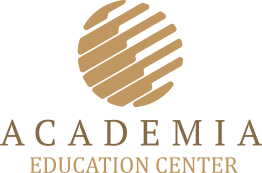 ДоверенностьКандидат:Я,_______________________________________________________________________,номер удостоверения личности/паспорта __________________________________Доверяю _____________________________________________________________________,Номер удостоверения личности/паспорта_____________________________________Получить за меня сертификат экзамена IELTS от __________________(дата теста),в офисе Academia Education Center (IELTS Centre Kyrgyzstan) по адресу:	Бишкек, ул. Табышалиева, 11 (ориентир пр.Манаса/ул.Боконбаева), -1 этаж (понедельник-суббота, с 09.00 до 19.00)Примечание:Доверенность выдана сроком на три месяца.По истечению шести месяцев невостребованные сертификаты будут уничтожены.Дата___________________________Подпись________________________Доверенное лицо:Я____________________________________________________, номер удостоверения личности/паспорта_________________________ подтверждаю, что получил/-а сертификат экзамена IELTS от ________________________(дата теста), от имени _____________________________________________________________________Дата________________	Подпись_____________________